沉浸式族語教學 春陽國小附設幼兒園110上學期學習單4-1-4    第十二週  比比看，那裡不一樣？幼兒姓名：                家長簽名:★小朋友們，我們認識了線的不同樣貌，請小朋友先看著圖片用族語唸出來，可以正確唸出來的請在圖片下面打 Ｖ★小朋友，請拿起筆來，照著格子裡的線畫畫看。lqling細的線qthur粗的線mtqiri捲捲的線mriding彎曲的線sdurux直線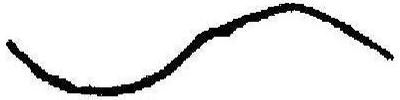 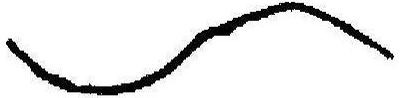 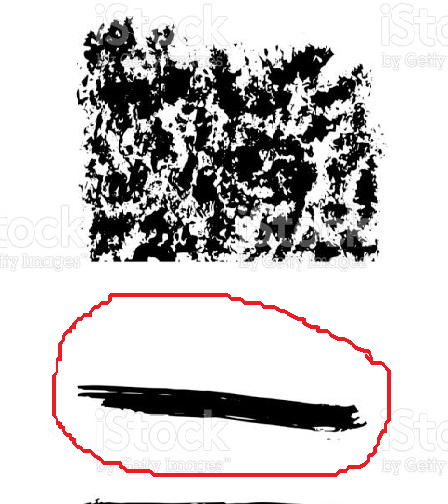 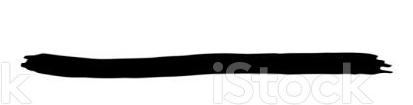 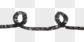 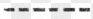 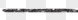 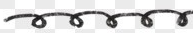 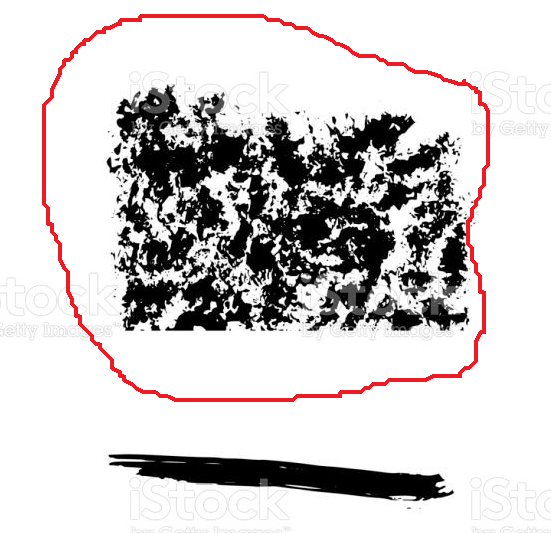 